                                                                                                                                                                                                        О Т К Р Ы Т О Е    А К Ц И О Н Е Р Н О Е     О Б Щ Е С Т В О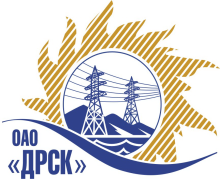 		Протокол выбора победителяг.  Благовещенск, ул. Шевченко, 28ПРЕДМЕТ ЗАКУПКИ:Открытый электронный запрос предложений: «Приборы диагностики» для филиалов ОАО «ДРСК» «Амурские электрические сети», «Приморские электрические сети»Закупка проводится согласно ГКПЗ 2013г. раздела 2.2.2 «Материалы ТПиР» № 1675  на основании указания ОАО «ДРСК» от 19.09.2013 г. № 106.Плановая стоимость закупки:  4 933 037,25  руб. без НДС.	Форма голосования членов Закупочной комиссии: очно-заочнаяПРИСУТСТВОВАЛИ:	На заседании присутствовали 8 членов Закупочной комиссии 2 уровня. ВОПРОСЫ, ВЫНОСИМЫЕ НА РАССМОТРЕНИЕ ЗАКУПОЧНОЙ КОМИССИИ: О ранжировке предложений Участников закупки.  Выбор победителя.РАССМАТРИВАЕМЫЕ ДОКУМЕНТЫ:Протокол рассмотрения заявок Предложения участников после переторжки2.	Протокол переторжкиВОПРОС 1 «О ранжировке предложений после проведения переторжки»ОТМЕТИЛИ:В соответствии с требованиями и условиями, предусмотренными извещением о закупке и Закупочной документацией, предлагается ранжировать предложения следующим образом: ВОПРОС 2 «Выбор победителя закупки»ОТМЕТИЛИ:На основании вышеприведенной ранжировки предложений предлагается признать Победителем Участника, занявшего первое место, а именно: ЗАО "СЭА" (428000, Россия, Чувашская Республика, г. Чебоксары, пр. И.Яковлева, д.3), предложение на поставку: «Приборы диагностики» для филиалов ОАО «ДРСК» «Амурские электрические сети», «Приморские электрические сети»на общую сумму: 5 011 203,39 руб. без учета НДС (5 913 220,00 руб. с учетом НДС). Условия оплаты: 100% в течение 50 дней со дня поставки продукции на склад грузополучателя.Срок поставки: 30 дней с даты двухстороннего подписания договора, до 30.11.2013г. Гарантийный срок: согласно гарантийному сроку завода-изготовителя. Срок действия предложения: до 30.12.2013 г.РЕШИЛИ:Утвердить ранжировку предложения:1 место: ЗАО "СЭА" ;2 место: ООО "ЭЛЕКТРОНПРИБОР»; 3 место: ООО "ПРОМИС"Признать Победителем Участника, занявшего первое место, а именно:                  ЗАО "СЭА" (428000, Россия, Чувашская Республика, г. Чебоксары, пр. И.Яковлева, д.3), предложение на поставку: «Приборы диагностики» для филиалов ОАО «ДРСК» «Амурские электрические сети», «Приморские электрические сети» на общую сумму: 5 011 203,39 руб. без учета НДС (5 913 220,00 руб. с учетом НДС). Условия оплаты: 100% в течение 50 дней со дня поставки продукции на склад грузополучателя.Срок поставки: 30 дней с даты двухстороннего подписания договора, до 30.11.2013г. Гарантийный срок: согласно гарантийному сроку завода-изготовителя. Срок действия предложения: до 30.12.2013 г.ДАЛЬНЕВОСТОЧНАЯ РАСПРЕДЕЛИТЕЛЬНАЯ СЕТЕВАЯ КОМПАНИЯУл.Шевченко, 28,   г.Благовещенск,  675000,     РоссияТел: (4162) 397-359; Тел/факс (4162) 397-200, 397-436Телетайп    154147 «МАРС»;         E-mail: doc@drsk.ruОКПО 78900638,    ОГРН  1052800111308,   ИНН/КПП  2801108200/280150001№ 525/МТПиР-ВП___________2013 годаМесто в ранжировкеНаименование и адрес участникаЦена заявки и иные существенные условия1 местоЗАО "СЭА" (428000, Россия, Чувашская Республика, г. Чебоксары, пр. И.Яковлева, д.3)Цена: 5 011 203,39 руб. без учета НДС (5 913 220,00 руб. с учетом НДС). Условия оплаты: 100% в течение 50 дней со дня поставки продукции на склад грузополучателя.Срок поставки: 30 дней с даты двухстороннего подписания договора, до 30.11.2013г. Гарантийный срок: согласно гарантийному сроку завода-изготовителя. Срок действия предложения: до 30.12.2013 г.2 местоООО "ЭЛЕКТРОНПРИБОР" (Россия, 141190, Московская область, г. Фрязино, ул. Институтская, д. 21)Цена: 5 073 921,19 руб. без учета НДС ( 5 987 227,00 руб. с учетом НДС). Условия оплаты: 100%  по факту получения продукции заказчиком в течение 30 дней. Срок поставки: до 45 дней с момента подписания договора обеими сторонами. Гарантийный срок: не менее 12 месяцев. Срок действия предложения: до 04.02.2014г.3 местоООО "ПРОМИС" (428015, ЧР, г.Чебоксары, Московский проспект, д.17, стр.1, оф.14)Цена: 5 365 522,03 руб. без учета НДС (6 331 316,00 руб. с учетом НДС). Условия оплаты: до 31.12.2013г.Срок поставки: не позднее 30.11.2013г. с возможностью досрочной поставки, при условии заключения договора до 25.10.2013г. Гарантийный срок: согласно гарантийному сроку завода-изготовителя. Срок действия предложения: до 30.01.2014г.Ответственный секретарь Закупочной комиссии __________________ О.А.Моторина Технический секретарь Закупочной комиссии _________________Г.М.Терёшкина 